§10651.  Failure to stop for law enforcement officer1.  Prohibition.  A person may not:A.  Fail or refuse to stop a motor vehicle or other conveyance immediately upon request or signal of any officer in uniform whose duty it is to enforce this Part;  [PL 2003, c. 414, Pt. A, §2 (NEW); PL 2003, c. 614, §9 (AFF).]B.  Fail to stop or move that person's watercraft upon being ordered or directed to do so by any law enforcement officer in uniform whose duty it is to enforce chapter 935;  [PL 2003, c. 414, Pt. A, §2 (NEW); PL 2003, c. 614, §9 (AFF).]C.  Fail or refuse to stop any snowmobile on request or signal of any law enforcement officer in uniform whose duty it is to enforce chapter 937;  [PL 2003, c. 614, §9 (AFF); PL 2003, c. 695, Pt. B, §5 (AMD); PL 2003, c. 695, Pt. C, §1 (AFF).]D.  Fail or refuse to stop any all-terrain vehicle on request or signal of any law enforcement officer in uniform whose duty it is to enforce chapter 939; or  [PL 2003, c. 614, §9 (AFF); PL 2003, c. 695, Pt. B, §5 (AMD); PL 2003, c. 695, Pt. C, §1 (AFF).]E.  Attempt to elude a law enforcement officer by:(1)  Operating or attempting to operate an all-terrain vehicle or snowmobile past a clearly identifiable police roadblock; or(2)  After being requested or signaled to stop by a law enforcement officer in uniform, operating or attempting to operate an all-terrain vehicle, snowmobile or watercraft at a reckless rate of speed.  [PL 2019, c. 452, §1 (AMD).][PL 2019, c. 452, §1 (AMD).]2.  Penalty.  A person who violates subsection 1, paragraph A, B or C commits a Class E crime.  A person who violates subsection 1, paragraph D or E commits a Class D crime, for which a minimum fine of not less than $1,000 must be adjudged.[PL 2003, c. 614, §9 (AFF); PL 2003, c. 695, Pt. B, §7 (AMD); PL 2003, c. 695, Pt. C, §1 (AFF).]SECTION HISTORYPL 2003, c. 414, §A2 (NEW). PL 2003, c. 414, §D7 (AFF). PL 2003, c. 614, §9 (AFF). PL 2003, c. 695, §§B5-7 (AMD). PL 2003, c. 695, §C1 (AFF). PL 2019, c. 452, §1 (AMD). The State of Maine claims a copyright in its codified statutes. If you intend to republish this material, we require that you include the following disclaimer in your publication:All copyrights and other rights to statutory text are reserved by the State of Maine. The text included in this publication reflects changes made through the First Regular and First Special Session of the 131st Maine Legislature and is current through November 1, 2023
                    . The text is subject to change without notice. It is a version that has not been officially certified by the Secretary of State. Refer to the Maine Revised Statutes Annotated and supplements for certified text.
                The Office of the Revisor of Statutes also requests that you send us one copy of any statutory publication you may produce. Our goal is not to restrict publishing activity, but to keep track of who is publishing what, to identify any needless duplication and to preserve the State's copyright rights.PLEASE NOTE: The Revisor's Office cannot perform research for or provide legal advice or interpretation of Maine law to the public. If you need legal assistance, please contact a qualified attorney.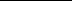 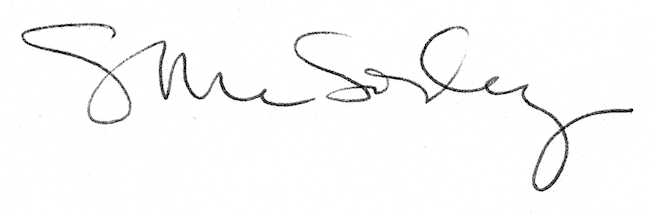 